Муниципальное казенное учреждениеВИЛЮЙСКОЕ УЛУСНОЕ УПРАВЛЕНИЕ ОБРАЗОВАНИЕММуниципального района «Вилюйский улус (район)»678200  г.Вилюйск, ул.Ярославского,6  тел. 41-5-20, тел/факс 43-4-08 uuovil@gmail.ruОКПО 02123854, ОГРН 1021400642042, ИНН/КПП 1410001987/14100100128 апреля  2021 г. 	                                                                           №_________    	                                                                                                              ПРИКАЗОб организации занятости, оздоровления и отдыха детей в летний период 2021  года Во исполнение Закона Республики Саха (Якутия) от 22 марта 2006 года 328-З №699-III «Об организации и обеспечении отдыха и оздоровления детей в Республике Саха (Якутия)», Постановления Правительства Республики Саха (Якутия) от 25.12.2013 года №477 «Об организации и обеспечении отдыха детей и их оздоровления», в соответствии Распоряжения главы МР «Вилюйский улус (район)» РС (Я) от 12 февраля 2019 года №114, ПРИКАЗЫВАЮ:Установить сроки открытия летних оздоровительных организаций:Утвердить реестр летних лагерей (приложение №1);Руководителям образовательных организаций:Взять под особый контроль своевременное оформление санитарно-эпидемиологических заключений на деятельность организаций отдыха детей согласно приказа Управления Роспотребнадзора по РС (Я) и Министерства образования и науки РС (Я) от 25.02.2021 г. №59-д. Взять особый контроль соблюдение санитарно-эпидемиологических требований, норм питания в организации отдыха детей.Придерживаться утвержденных санитарных правил СП:-  СП 2.4.3648-20 «Санитарно-эпидемиологические требования к организациям воспитания и обучения, отдыха и оздоровления детей и молодежи»;-  СП 3.1/2.4.3598-20 «Санитарно–эпидемиологические требования к устройству , содержанию и организации работы образовательных организаций и других субъектов социальной инфраструктуры для детей и молодежи в условиях распространения новой коронавирусной инфекции (COVID-19)» утвержденные постановлением Главного государственного санитарного врача РФ от 30.06.2020 №16. - рекомендуется привлекать к работе вакцинированных лиц или лиц, имеющих антитела Ig-G к возбудителю COVID-19 или перед началом каждой смены персоналу пройти обследования на COVID – 19 любым из методов, определяющих генетический материал или антиген возбудителя  COVID – 19, с использованием диагностических препаратов и тест-систем, зарегистрированных в соответствии с законодательством РФ, с получением результатов обследования не ранее, чем за 3 календарных дня до дня выхода на работу. Обеспечить комплектацию организаций отдыха детей и их оздоровления квалифицированными медицинскими и педагогическими кадрами, ст. 351 ТК РФ согласно штатного расписания;Уделить особое внимание вопросу обеспечения организованным отдыхом и оздоровлением детей, нуждающихся в социальной поддержке;Охватить 100 % полезной занятостью и отдыхом всех детей, состоящих на учете  МКДНиЗП МР «Вилюйский улус (район)»,  ПДН ОМВД по Вилюйскому району, ВШУ и детей из семей, находящихся в социально-опасном положении;Для обеспечения содержательного и полезного отдыха детей в летний период рекомендовать:- организовать при образовательных организациях малозатратные формы отдыха (летние школы и т.д.) с охватом 25 детей. Придерживаться приказа МКУ ВУУО №01-04/19-25п.2 от 28 февраля 2019 года «Об утверждении примерных методических рекомендаций по организации  малозатратных форм отдыха и занятости детей в каникулярное время»;- провести работу с муниципальными образованиями по трудоустройству несовершеннолетних в летний период.  Принять меры по повышению ответственности руководителей летних лагерей по охране жизни и здоровья детей, профилактики детского травматизма, правонарушений, несчастных случаев в воде, от пожаров и дорожно-транспортных происшествий во время летних каникул;В целях обеспечения безопасности  детей при организованной перевозке групп детей в период летней оздоровительной кампании предоставлять информацию Государственную инспекцию ОМВД. Строго соблюдать при организации перевозок групп детей автобусами согласно постановлению Правительства РФ от 01.10.2020 г. №1527 «Об утверждении Правил организованной перевозки групп детей автобусами».Провести обучение детей безопасному поведению на дорогах в детских лагерях в период летнего отдыха и оздоровления;Страховать детей от несчастных случаев в период их пребывания в учреждениях отдыха и оздоровления детей и во время выезда за пределы улуса и РС (Я);Для организации выезда детей в летние лагеря за пределы улуса предоставить заявки (документы) согласно административного регламента;Провести просветительскую работу среди родителей (законных представителей) обучающихся по вопросу повышения ответственности за направление детей в организации отдыха детей и их оздоровления, не входящие в утвержденный реестр организаций отдыха детей и их оздоровления, размещенный на портале САХА-ОТДЫХ-ДЕТЕЙ.РФ. Разместить на сайтах образовательных организаций в разделе «Отдых детей» информацию об организации отдыха детей, также обновить работу телефона «Горячей линии» в срок до 11 мая т.г.Ежемесячно до 5 числа предоставить информацию о летней занятости детей, состоящих на профилактических учетах МКДНиЗП, ПДН, ВШУ, ТЖС, СОП;По итогам завершения сезона лагерей предоставить отчеты с подписью и печатью руководителя образовательной организации по установленным формам в установленные сроки.Предоставить полный список работников летних оздоровительных организаций с указанием ФИО, девичья фамилия, число, месяц, год и место рождения для проверки по учетам ИЦ ИВД по РС (Я) в срок до 14 мая 2021 года Подразделение по делам несовершеннолетних Отдела МВД России по Вилюйскому району;Возложить личную ответственность руководителям образовательных организаций за организацию занятости, отдыха и оздоровления детей в летний период 2019 года.Контроль исполнения настоящего приказа оставляю за собой.          Начальник                                                      Н.М. СеменовасезонТип лагерейДата открытияДата закрытияКол-во днейI сезонЛагеря дневного пребывания07.06.202127.06.202121Загородный стационарный лагерь «Ойоос»14.06.202104.07.202121II сезонЛагеря дневного пребывания01.07.202121.07.202121Загородный стационарный лагерь «Ойоос»08.07.202128.07.202121III сезонЛагеря дневного пребывания26.07.202115.08.202121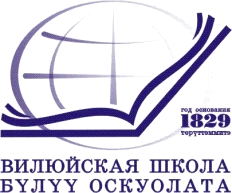 